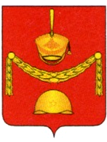 АДМИНИСТРАЦИЯПОСЕЛЕНИЯ РОГОВСКОЕ В ГОРОДЕ МОСКВЕПОСТАНОВЛЕНИЕО внесении изменений в постановление администрации поселения Роговское от 23.12.2016 № 65               В соответствии с Федеральным законом от 06.10.2003 № 131-ФЗ «Об общих принципах организации местного самоуправления в Российской Федерации», Федеральным законом от 25.12.2008 № 273-ФЗ «О противодействии коррупции», Федеральным законом от 03.12.2012 № 230-ФЗ "О контроле за соответствием расходов лиц, замещающих государственные должности, и иных лиц их доходам", Федеральным законом от 17.07.2009 № 172-ФЗ "Об антикоррупционной экспертизе нормативных правовых актов и проектов нормативных правовых актов", Указом Президента РФ от 16.08.2021 № 478 "О Национальном плане противодействия коррупции на 2021-2024 годы", Уставом поселения РоговскоеПОСТАНОВЛЯЕТ:Внести изменения в постановление от 23.12.2016 №65 «Об утверждении Плана антикоррупционных мероприятий, Положения о комиссии по противодействию коррупции в администрации поселения Роговское», изложив приложение 3 к постановлению администрации поселения Роговское в новой редакции согласно приложению к настоящему постановлению (приложение).Опубликовать настоящее постановление в бюллетене «Московский муниципальный вестник» и разместить на сайте администрации поселения Роговское в информационно-телекоммуникационной сети «Интернет».Контроль за исполнением настоящего постановления остается за главой администрации поселения Роговское.     Врип главы администрации                                                      Л.И. ЖдакаеваПриложениек постановлению администрациипоселения Роговское в городе Москвеот 05.06.2023 г. № 34Состав комиссиипо противодействию коррупции1.Председатель комиссии – глава администрации поселения Роговское. 2.Заместитель председателя комиссии – заведующий сектором делопроизводства, муниципальной службы и кадров.2.Секретарь комиссии: – главный специалист сектора делопроизводства, муниципальной службы и кадров.3.Члены комиссии:– начальник отдела по безопасности, ГО и ЧС;– главный специалист службы правового обеспечения;– представитель общественности.     От 05.06.2023 №34 